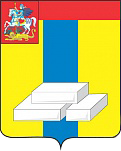 ОБЩЕСТВЕННАЯ ПАЛАТА ГОРОДСКОГО ОКРУГА ДОМОДЕДОВОМОСКОВСКОЙ ОБЛАСТИКомиссия по архитектурному облику городов и сел (деревень), благоустройству территорий, экологии и природопользованию (сохранению лесов).ПРОТОКОЛ №                                                     Штаб по строительствуг. Домодедово								27 июня 2018г27.06.2018г. в Администрации г.о. Домодедово состоялся штаб по строительству.Традиционно, первые вопросы протокола штаба - разбор проблемных направлений: Объекты "ООО Лидер Групп", "Урбан Групп",А.В. Двойных отметил перед застройщиком, несмотря на позитивные сдвиги во 2-м корпусе, отрицательный перенос сдачи объекта с июля  до конца лета. Представители инициативной группы поблагодарили А.В. Двойных за активную позицию, и обратились с просьбой, в дальнейшем, также влиять на застройщика при сдаче 3-го корпуса.Общественная палата городского округа, всегда проводила общественный контроль  проблемных объектов.Со слов Э.А. Абдурахманова, профильная комиссия по архитектуре, Общественная палата городского округа, вела мониторинг и общественный контроль за объектами СУ-155 давая свои рекомендации различные органы власти. В этом году благополучно заканчивается  история со сдачей последнего многоквартирного дома СУ-155 на территории г.о. Домодедово.Председатель комиссии 						 Э.А. Абдурахманов